R  E  P  U  B  L  I  K  A      H  R  V  A  T   S  K  A                              POŽEŠKO-SLAVONSKA ŽUPANIJA 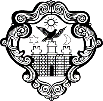          GRAD POŽEGA       GRADONAČELNIKKLASA: 406-02/21-04/50URBROJ: 2177/01-01/01-21-8Požega, 30. studenog 2021.Na temelju članka 44. stavka 1. i članka 48. stavka 1. točke 7. Zakona o lokalnoj i područnoj (regionalnoj) samoupravi (Narodne novine, broj: 33/01., 60/01.- vjerodostojno tumačenje, 129/05., 109/07., 125/08., 36/09., 150/11., 144/12., 19/13. - pročišćeni tekst, 137/15. – ispravak, 123/17., 98/19. i 144/20.), članka 15. Zakona o javnoj nabavi (Narodne novine, broj: 120/16., - u daljnjem tekstu: Zakon), članka 62. stavka 1. podstavka 34. i članka 120. Statuta Grada Požege (Službene novine Grada Požege, broj: 2/21.) i članka 27. Pravilnika o jednostavnoj nabavi robe, usluga i radova te provedbi projektnih natječaja (Službene novine Grada Požege, broj: 20/21.), Gradonačelnik Grada Požege, dana 30. studenog 2021. godine donosiODLUKUo odabiru ponude za jednostavnu nabavu radova na rekonstrukciji građevine infrastrukturne namjene, prometnog sustava, na građevnoj čestici k.č.br. 2664 i 1421/1 u k.o. Požega (Ul. Franje Thauzya)I.     	Broj jednostavne nabave: JN-46/21.     	Javni naručitelj je Grad Požega, OIB 95699596710, Trg Svetog Trojstva 1, 34000 Požega.II.Predmet jednostavne nabave su radovi na rekonstrukciji građevine infrastrukturne namjene, prometnog sustava, na građevnoj čestici k.č.br. 2664 i 1421/1 u k.o. Požega (Ul. Franje Thauzya).		Procijenjena vrijednost nabave je 490.000,00 kuna bez PDV-a.III.	Nakon pregleda i ocjene pristiglih ponuda, na temelju kriterija najniže cijene, a sukladno Zapisniku o otvaranju, pregledu i ocjeni ponuda, odabrana je prikladna, pravilna i prihvatljiva ponuda broj: 96/2021 od 26. studenog 2021. godine ponuditelja CESTE Požega d.o.o., Šijačka cesta 1, 34000 Požega, OIB: 22203757528, u iznosu od 440.655,18 kuna bez PDV-a (slovima: četiristočetrdesettisuća i šestopedesetpetkuna i osamnaestlipa).Grad Požega i CESTE Požega d.o.o., Ugovorom o nabavi radova, uredit će međusobna prava i obveze.GRADONAČELNIK dr.sc. Željko GlavićDOSTAVITI:1. CESTE Požega d.o.o., Šijačka cesta 1, 34000 Požega2. Pismohrani 